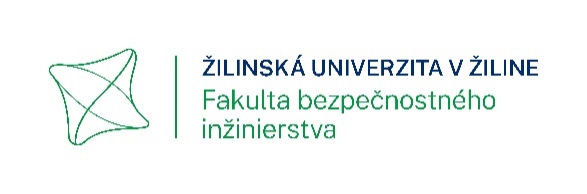 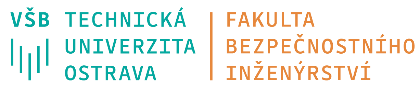 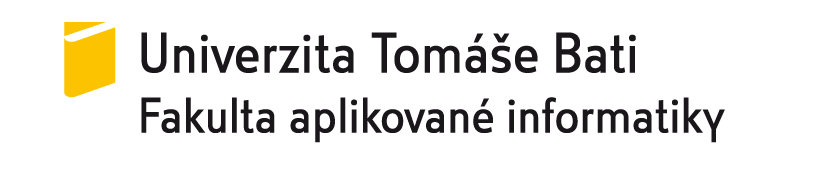 p ř i h l á š k a   p ř í s p ě v k uzašlete zpět nejpozději do 30. 11. 2022
MLADÁ VĚDA 2023Autor: ______________________________________________________________________________________________Spoluautoři: _______________________________________________________________________________________Název instituce: ___________________________________________________________________________________Adresa: ____________________________________________________________________________________________E-mail: _____________________________________________________________________________________________Název příspěvku:Abstrakt příspěvku (80 až 100 slov):Datum a podpis autora:________________________________________________________